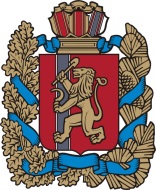 ПРАВИТЕЛЬСТВО КРАСНОЯРСКОГО КРАЯ рАСПОРЯЖЕНИЕ1. В соответствии со статьей 103 Устава Красноярского края, статьей 17 Закона Красноярского края от 07.07.2009 № 8-3610 «О противодействии коррупции в Красноярском крае» внести в распоряжение Правительства Красноярского края от 02.04.2021 № 192-р «Об утверждении программы по профилактике коррупции в службе строительного надзора и жилищного контроля Красноярского края на 2021 - 2023 годы» следующие изменения:в наименовании, пункте 1 цифры «2023» заменить цифрами «2024»;в программе по профилактике коррупции в службе строительного надзора и жилищного контроля Красноярского края на 2021-2023 годы:в разделе 1:в наименовании, строке 1 цифры «2023» заменить цифрами «2024»;строки 3.1 - 3.3 изложить в следующей редакции:«»;строку 4.1 изложить в следующей редакции:«»;в перечне целевых индикаторов программы по профилактике коррупции в службе строительного надзора и жилищного контроля Красноярского края на 2021 - 2023 годы:в наименовании цифры «2023» заменить цифрами «2024»;в таблице:дополнить восьмой графой следующего содержания: «2024 год»;строку 1 изложить в следующей редакции:«».2. Опубликовать распоряжение на «Официальном интернет-портале правовой информации Красноярского края» (www.zakon.krskstate.ru).3.    Распоряжение вступает в силу со дня подписания.Первый заместительГубернатора края –председательПравительства края							        Ю.А. Лапшинг. Красноярск№3.1Мера 1.Организация участия гражданских служащих, в должностные обязанности которых входит участие в противодействии коррупции, в мероприятиях по профессиональному развитию в области противодействия коррупции, в том числе их обучение по дополнительным профессиональным программам в области противодействия коррупции ежегодноотдел по работе с обращениями граждан, кадрам и общим вопросам Службыподдержание должного уровня квалификации гражданских служащих в области противодействия коррупции и антикоррупционного поведения3.2 Мера 2.Участие гражданских служащих,  впервые поступивших на государственную гражданскую службу, в мероприятиях по профессиональному развитию в области противодействия коррупцииежегодноотдел по работе с обращениями граждан, кадрам и общим вопросам Службыподдержание должного уровня квалификации гражданских служащих в области противодействия коррупции и антикоррупционного поведения3.3Мера 3.Участие гражданских служащих, в должностные обязанности которых входит участие в проведении закупок товаров, работ, услуг для обеспечения государственных нужд края, в мероприятиях по профессиональному развитию в области противодействия коррупции, в том числе их обучение по дополнительным профессиональным программам в области противодействия коррупцииежегодноотдел по работе с обращениями граждан, кадрам и общим вопросам Службыподдержание должного уровня квалификации гражданских служащих в области противодействия коррупции и антикоррупционного поведения4.1Мера 1. Проведение внутреннего финансового аудитав соответствии с планом аудиторских мероприятий,приказом Службы о назначении аудиторскогомероприятия с соблюдением федеральных стандартов внутреннего финансового аудитаотдел формирования, контроля и исполнения бюджета Службы выявление фактов, препятствующих целевому и эффективному использованиюбюджетных средств1Доля мер противодействия коррупции программы, исполненных в установленный срокпроценты Отчет о реализации Программыне менее 
90 %не менее 93 %не менее 95 %не менее 99%